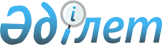 О мерах по реализации Соглашения о подготовке военных кадров для государств-членов Организации Договора о коллективной безопасностиУказ Президента Республики Казахстан от 26 августа 2016 года № 310.
      В целях реализации Соглашения о подготовке военных кадров для государств-членов Организации Договора о коллективной безопасности, совершенного в городе Москве 23 июня 2005 года (далее - Соглашение), ПОСТАНОВЛЯЮ:
      1. Определить Министерство обороны Республики Казахстан, Министерство внутренних дел Республики Казахстан, Генеральную прокуратуру Республики Казахстан, Комитет национальной безопасности Республики Казахстан, Службу государственной охраны Республики Казахстан государственными органами, уполномоченными на выполнение Соглашения. 
      Сноска. Пункт 1 с изменением, внесенным Указом Президента РК от 18.09.2019 № 163.


      2. Министерству иностранных дел Республики Казахстан уведомить Генерального секретаря Организации Договора о коллективной безопасности о принятом решении. 
      3. Настоящий Указ вводится в действие со дня подписания. 
					© 2012. РГП на ПХВ «Институт законодательства и правовой информации Республики Казахстан» Министерства юстиции Республики Казахстан
				
Президент
Республики Казахстан
Н.Назарбаев